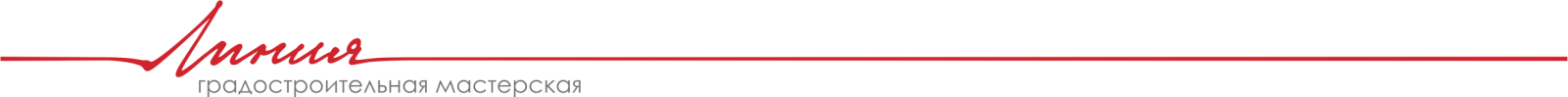 ЗаказчикМещеряков С.С.Договор№ 22-27 от 09.09.2022 г.ПРОЕКТ ПЛАНИРОВКИ И ПРОЕКТ МЕЖЕВАНИЯ ТЕРРИТОРИИ, ЗЕМЕЛЬНЫХ УЧАСТКОВ С КАДАСТРОВЫМИ НОМЕРАМИ 38:06:111418:14070, 38:06:111418:14712, РАСПОЛОЖЕННЫХ В Д. КАРЛУК ИРКУТСКОГО РАЙОНА ИРКУТСКОЙ ОБЛАСТИДОКУМЕНТАЦИЯ ПО ПЛАНИРОВКЕ ТЕРРИТОРИИПеречень и сведения о площади образуемых земельных участков22-27-ДПТ-ПМ2022ЗаказчикМещеряков С.С.Договор№ 22-27 от 09.09.2022 г.ПРОЕКТ ПЛАНИРОВКИ И ПРОЕКТ МЕЖЕВАНИЯ ТЕРРИТОРИИ, ЗЕМЕЛЬНЫХ УЧАСТКОВ С КАДАСТРОВЫМИ НОМЕРАМИ 38:06:111418:14070, 38:06:111418:14712, РАСПОЛОЖЕННЫХ В Д. КАРЛУК ИРКУТСКОГО РАЙОНА ИРКУТСКОЙ ОБЛАСТИДОКУМЕНТАЦИЯ ПО ПЛАНИРОВКЕ ТЕРРИТОРИИПеречень и сведения о площади образуемых земельных участков22-27-ДПТ-ПМГлавный специалист	Сенотрусов И.В.Архитектор	Черных А.А.2022СодержаниеСостав документации:	4Состав авторского коллектива:	5Общая информация	71.	Перечень и сведения о площади образуемых земельных участков	72.	Сведения о границах территории, в отношении которой утвержден проект межевания	11Состав документации:Состав авторского коллектива:Общая информацияПодготовка проекта межевания территории, расположенной по адресу: Российская Федерация, Иркутская область, Иркутский район, Карлукское муниципальное образование, в д. Карлук, поле «Маховушка», осуществлена в целях определения местоположения границ образуемых и изменяемых земельных участков.Территория, применительно к которой подготовлена документация по межеванию территории, расположена в границах земельных участков с кадастровыми номерами 38:06:111418:14070, 38:06:111418:14712. Площадь территории, применительно к которой подготовлена документация по планировке территории, составляет 4,0 га.Перечень и сведения о площади образуемых земельных участковТаблица 1.1Образуемые земельные участки, которые после образования будут относиться к территориям общего пользования или имуществу общего пользования1 В соответствии с классификатором видов разрешенного использования земельных участков, утвержденным приказом Федеральной службы государственной регистрации, кадастра и картографии 
от 10 ноября 2020 г. № П/0412 «Об утверждении классификатора видов разрешенного использования земельных участков»Таблица 1.2Образуемые земельные участки1 В соответствии с классификатором видов разрешенного использования земельных участков, утвержденным приказом Федеральной службы государственной регистрации, кадастра и картографии 
от 10 ноября 2020 г. № П/0412 «Об утверждении классификатора видов разрешенного использования земельных участков»Сведения о границах территории, в отношении которой утвержден проект межеванияПеречень координат характерных точек границ территории, в отношении которой утвержден проект межевания приведен в системе МСК-38.Таблица 2Граница территории, в отношении которой утвержден проект межеванияНомер п/пНаименованиеПримечаниеОсновная часть проекта планировки территории22-27-ДПТ-ПП1Положение о характеристиках планируемого развития территории. Положения об очередности планируемого развития территорииКнига2Чертеж планировки территории, на котором отображены красные линии, границы существующих и планируемых элементов планировочной структуры, границы зон планируемого размещения объектов капитального строительстваМ 1:1000Основная часть проекта межевания территории22-27-ДПТ-ПМ3Перечень и сведения об образуемых земельных участкахКнига4Чертеж межевания территорииМ 1:1000Материалы по обоснованию проекта планировки территории и проекта межевания территории22-27-ДПТ-ОМ5Обоснование положений по планировке территорииКнига6Фрагмент карты планировочной структуры территорий поселения с отображением границ элементов планировочной структурыМ 1:50007Схема организации движения транспорта и пешеходов. Схема организации улично-дорожной сетиСхема вертикальной планировки, инженерной подготовки и инженерной защиты территорииМ 1:10008Схема, на которой отображены границы зон с особыми условиями использования территории, границы особо охраняемых природных территорий, границы территорий объектов культурного наследияМ 1:10009Схема, отображающая местоположение существующих объектов капитального строительства, в том числе линейных объектов, объектов, подлежащих сносу, объектов незавершенного строительства, а также проходы к водным объектам общего пользования и их береговым полосамМ 1:100010Схема планировочных и объемно-пространственных решений застройки территории в соответствии с проектом планировки территорииМ 1:100011План защиты территории от чрезвычайных ситуаций природного и техногенного характера. Мероприятия по гражданской оборонеМ 1:100012Чертеж межевания территории. Материалы по обоснованиюМ 1:1000Материалы проекта планировки территории и проект межевания территории в электронном виде22-27-ДПТ-ЭВ13Проект планировки территории и проект межевания территорииДискООО «Градостроительная мастерская «Линия»ООО «Градостроительная мастерская «Линия»Главный архитектор проектаВ.А. ХотулеваАрхитекторА.П. АмосоваНормоконтрольР.А. ХотулевЭкономистД.В. МаргееваГлавный специалист (градостроительное межевание)И.В. СенотрусовАрхитекторА.А. ЧерныхГлавный специалист (размещение объектов инженерно-технического обеспечения)П.В. КовшаровГлавный специалист (вертикальная планировка территории, инженерная подготовка и инженерная защита территории)Р.Е. ЕлшинГлавный специалист (защита территории от чрезвычайных ситуаций природного и техногенного характера, проведение мероприятий по гражданской обороне и обеспечению пожарной безопасности)А.К. ЩемелеваУсловный номер образуемого земельного участкаПлощадь, кв. мВид разрешенного использования (числовое обозначение1)Возможные способы образования земельных участковЗУ:110211,0Земельные участки (территории) общего пользования (12.0)Перераспределение земельных участков с кадастровыми номерами 38:06:111418:14070 и 38:06:111418:14712ЗУ:2399,0Земельные участки (территории) общего пользования (12.0)Перераспределение земельных участков с кадастровыми номерами 38:06:111418:14070 и 38:06:111418:14712Условный номер образуемого земельного участкаПлощадь, кв. мВид разрешенного использования (числовое обозначение1)Возможные способы образования земельных участков1800,0Для ведения личного подсобного хозяйства (приусадебный земельный участок) (2.2)Перераспределение земельных участков с кадастровыми номерами 38:06:111418:14070 и 38:06:111418:147122812,0Для ведения личного подсобного хозяйства (приусадебный земельный участок) (2.2)Перераспределение земельных участков с кадастровыми номерами 38:06:111418:14070 и 38:06:111418:147123799,0Для ведения личного подсобного хозяйства (приусадебный земельный участок) (2.2)Перераспределение земельных участков с кадастровыми номерами 38:06:111418:14070 и 38:06:111418:147124805,0Для ведения личного подсобного хозяйства (приусадебный земельный участок) (2.2)Перераспределение земельных участков с кадастровыми номерами 38:06:111418:14070 и 38:06:111418:147125804,0Для ведения личного подсобного хозяйства (приусадебный земельный участок) (2.2)Перераспределение земельных участков с кадастровыми номерами 38:06:111418:14070 и 38:06:111418:147126806,0Для ведения личного подсобного хозяйства (приусадебный земельный участок) (2.2)Перераспределение земельных участков с кадастровыми номерами 38:06:111418:14070 и 38:06:111418:147127808,0Для ведения личного подсобного хозяйства (приусадебный земельный участок) (2.2)Перераспределение земельных участков с кадастровыми номерами 38:06:111418:14070 и 38:06:111418:147128809,0Для ведения личного подсобного хозяйства (приусадебный земельный участок) (2.2)Перераспределение земельных участков с кадастровыми номерами 38:06:111418:14070 и 38:06:111418:147129810,0Для ведения личного подсобного хозяйства (приусадебный земельный участок) (2.2)Перераспределение земельных участков с кадастровыми номерами 38:06:111418:14070 и 38:06:111418:1471210810,0Для ведения личного подсобного хозяйства (приусадебный земельный участок) (2.2)Перераспределение земельных участков с кадастровыми номерами 38:06:111418:14070 и 38:06:111418:1471211808,0Для ведения личного подсобного хозяйства (приусадебный земельный участок) (2.2)Перераспределение земельных участков с кадастровыми номерами 38:06:111418:14070 и 38:06:111418:1471212806,0Для ведения личного подсобного хозяйства (приусадебный земельный участок) (2.2)Перераспределение земельных участков с кадастровыми номерами 38:06:111418:14070 и 38:06:111418:1471213807,0Для ведения личного подсобного хозяйства (приусадебный земельный участок) (2.2)Перераспределение земельных участков с кадастровыми номерами 38:06:111418:14070 и 38:06:111418:1471214804,0Для ведения личного подсобного хозяйства (приусадебный земельный участок) (2.2)Перераспределение земельных участков с кадастровыми номерами 38:06:111418:14070 и 38:06:111418:1471215968,0Для ведения личного подсобного хозяйства (приусадебный земельный участок) (2.2)Перераспределение земельных участков с кадастровыми номерами 38:06:111418:14070 и 38:06:111418:1471216809,0Для ведения личного подсобного хозяйства (приусадебный земельный участок) (2.2)Перераспределение земельных участков с кадастровыми номерами 38:06:111418:14070 и 38:06:111418:1471217810,0Для ведения личного подсобного хозяйства (приусадебный земельный участок) (2.2)Перераспределение земельных участков с кадастровыми номерами 38:06:111418:14070 и 38:06:111418:1471218947,0Для ведения личного подсобного хозяйства (приусадебный земельный участок) (2.2)Перераспределение земельных участков с кадастровыми номерами 38:06:111418:14070 и 38:06:111418:1471219810,0Для ведения личного подсобного хозяйства (приусадебный земельный участок) (2.2)Перераспределение земельных участков с кадастровыми номерами 38:06:111418:14070 и 38:06:111418:14712201016,0Для ведения личного подсобного хозяйства (приусадебный земельный участок) (2.2)Перераспределение земельных участков с кадастровыми номерами 38:06:111418:14070 и 38:06:111418:1471221810,0Для ведения личного подсобного хозяйства (приусадебный земельный участок) (2.2)Перераспределение земельных участков с кадастровыми номерами 38:06:111418:14070 и 38:06:111418:14712221309,0Для ведения личного подсобного хозяйства (приусадебный земельный участок) (2.2)Перераспределение земельных участков с кадастровыми номерами 38:06:111418:14070 и 38:06:111418:1471223810,0Для ведения личного подсобного хозяйства (приусадебный земельный участок) (2.2)Перераспределение земельных участков с кадастровыми номерами 38:06:111418:14070 и 38:06:111418:1471224815,0Для ведения личного подсобного хозяйства (приусадебный земельный участок) (2.2)Перераспределение земельных участков с кадастровыми номерами 38:06:111418:14070 и 38:06:111418:1471225833,0Для ведения личного подсобного хозяйства (приусадебный земельный участок) (2.2)Перераспределение земельных участков с кадастровыми номерами 38:06:111418:14070 и 38:06:111418:1471226817,0Для ведения личного подсобного хозяйства (приусадебный земельный участок) (2.2)Перераспределение земельных участков с кадастровыми номерами 38:06:111418:14070 и 38:06:111418:14712271818,0Для ведения личного подсобного хозяйства (приусадебный земельный участок) (2.2)Перераспределение земельных участков с кадастровыми номерами 38:06:111418:14070 и 38:06:111418:14712281672,0Для ведения личного подсобного хозяйства (приусадебный земельный участок) (2.2)Перераспределение земельных участков с кадастровыми номерами 38:06:111418:14070 и 38:06:111418:1471229800,0Для ведения личного подсобного хозяйства (приусадебный земельный участок) (2.2)Перераспределение земельных участков с кадастровыми номерами 38:06:111418:14070 и 38:06:111418:1471230801,0Для ведения личного подсобного хозяйства (приусадебный земельный участок) (2.2)Перераспределение земельных участков с кадастровыми номерами 38:06:111418:14070 и 38:06:111418:1471231800,0Для ведения личного подсобного хозяйства (приусадебный земельный участок) (2.2)Перераспределение земельных участков с кадастровыми номерами 38:06:111418:14070 и 38:06:111418:1471232800,0Для ведения личного подсобного хозяйства (приусадебный земельный участок) (2.2)Перераспределение земельных участков с кадастровыми номерами 38:06:111418:14070 и 38:06:111418:1471233719,0Для ведения личного подсобного хозяйства (приусадебный земельный участок) (2.2)Перераспределение земельных участков с кадастровыми номерами 38:06:111418:14070 и 38:06:111418:14712Номер точкиКоордината XКоордината Y1398806,883333627,662398703,233333609,333398688,273333641,744398683,153333647,555398715,643333791,726398835,273333765,837398875,843333757,528398938,043333744,919398992,043333734,0610399038,443333724,7611399035,773333721,0912399032,923333716,0913399002,893333663,3314398864,073333637,771398806,883333627,66